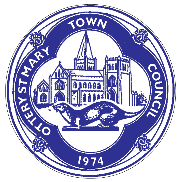 OTTERY ST MARY TOWN COUNCILCouncil Offices, The Old Convent, 8 Broad Street, Ottery St Mary. Devon.  EX11 1BZTel: 01404 812252E-mail: clerk@otterystmary-tc.gov.uk  Web Site:- www.otterystmary-tc.gov.ukDear Councillors						                              I hereby give you notice that the OPERATIONS COMMITTEE MEETING of OTTERY ST MARY TOWN COUNCIL will be held at The Council Offices, 8 Broad Street, OSM, EX11 1BZ on TUESDAY 31ST OCTOBER 2023 AT 5.00PM.All members of the Committee are hereby summoned to consider the matters detailed on the Agenda below.  Yours faithfullyKerry KennellTown Clerk26th October 2023The meeting is open to the press and public.  If you wish to comment on an item on this agenda (but don`t wish to speak at the meeting) please submit this in writing by 12 noon Monday 30th October 2023. This will be read out under public participation for members to consider.Note: Under the Openness of Local Government Bodies Regulations 2014, any members of the public are allowed to take photographs, film and audio record the proceedings and report on all public meetings (including on social media).  If you are recording the meeting, you are asked to act in a reasonable manner and not disrupt the conduct of meetings for example by using intrusive lighting, flash photography or asking people to repeat statements for the benefit of the recording. You may not make an oral commentary during the meeting. The Chair has the power to control public recording and/or reporting so it does not disrupt the meetingMobile Phones, Pagers and Similar Devices – All persons attending this meeting are required to turn off  Mobile Phones, Pagers and Similar Devices.  The Chair may approve an exception to this request in special circumstancesA G E N D ATo receive apologies for absence To receive Declarations of interest for items on the Agenda and receipt of requests for new Disclosable Pecuniary Interests (DPIs) dispensations for items on the Agenda In consideration of the Public Bodies (Admission to Meetings) Act 1960 (publicity would be prejudicial to the public interest by reason of the confidential nature of the business to be transacted): to agree any items to be dealt with after the public and press have been excluded To allow members of the public present to submit questions/comments for consideration Individual contributions will be limited to 3 minutesTo receive the Minutes of the Operations Committee of 5th September 2023 (minute refs O23/08/01 – O23/08/20) and to approve the signing of the Minutes by the Chair as a correct recordTo feedback following meeting with users of the Station regarding their suggestions for short term improvements to the buildingTo receive an update from SPACE regarding recruitment of additional Youth Workers Allotments: To note introduction of £30.00 administration fee for all new tenants from 1st November 2023To consider allotment charges for April 2025/26  To consider request from the Allotment Association for compost toiletsMuseum:To receive an update regarding the Museum windowTo review quotations for the pointing at the Museum and make a decision (if appropriate) To receive an update regarding the Library windows and make a decision (if appropriate)To review quotations for the Council Office roof and make a decision (if appropriate) To consider request from Bloom in Ottery for water butts to be situated at the Library and the StationTo receive an update regarding the planning application for the MUGA at Strawberry Lane and to make decisions (if appropriate) regarding changes that will be required at the siteTo receive an update regarding CCTV in the town centre and at the SkateparkTo consider the role of volunteers who have expressed an interest in working on the project to improve the SkateparkTo consider quotation for monthly inspections of the Council properties and make a decision (if appropriate)To consider quotation for Decisions app for the Council and make a decision (if appropriate)To receive an H&S update from the ClerkTo consider any budget requirements for projects for 2024/25Any further recommendations from membersTo receive Councillors’ questions Date of next meeting: To be confirmed